OBRAZLOŽENJE II. IZMJENA I DOPUNA PRORAČUNA GRADA SKRADINA ZA 2022. GODINUU skladu s odredbama Zakona o proračunu, Gradsko vijeće grada Skradina donosi II. Izmjene i dopune proračuna za 2022. godinu. Izmjene i dopune proračuna donose se, kao i proračun, na trećoj razini računskog plana, uz poštivanje proračunskih klasifikacija – organizacijska, funkcijska i ekonomska klasifikacija te izvori financiranja.           II. Izmjenama i dopuna proračuna za 2022. godinu predlažu se korekcije u odnosu na izvorni plan za 2022. godinu kako slijedi:Smanjenje ukupnih prihoda i primitaka u iznosu od 1.966.732,00 kn,Smanjenje ukupnih rashoda i izdataka u iznosu od 1.966.732,00 kn.OPĆI DIOA. RAČUN PRIHODA I RASHODAPRIHODI Prihodi poslovanja i prihodi od prodaje nefinancijske imovine povećavaju se na slijedećim pozicijama:Porez i prirez na dohodak (podskupina 611 ) povećava se za 500. 000, 00 kn, jer se očekuju značajniji prihodi od poreza i prireza na dohodak.      Porezi na imovinu (podskupina 613) povećava se za 100. 000, 00 kn, jer se očekuju značajniji prihodi od poreza na promet nekretninama.      Pomoći iz inozemstva i od subjekata unutar općeg proračuna (skupina 63) smanjuje se za 1.749.943,00 kn, jer se  očekuje značajno manji prihod od pomoći od međunarodnih organizacija te institucija i tijela EU (Prihodi za  Projekt Zaželi III. Faza prebačeni su u Proračun Grada Skradina za 2023. godinu, jer je Ugovor o dodjeli bespovratnih sredstava  potpisan 07.12. 2022., te je  realizacija projekta planirana kroz 2023. godinu. )Prihodi od imovine smanjuju se za 65.000,00 kn, od čega se 15.000,00 kn odnosi na prihode od financijske imovine (podskupina 641), te 50.000,00 kn na prihode od nefinancijske imovine ( podskupina 642). Prihodi od upravnih i administrativnih pristojbi, pristojbi po posebnim propisima i naknadama povećavaju se za 578.211,00 kn, a odnose se na upravne i administrativne pristojbe(podskupina 651) u iznosu od 228.768,00, prihode po posebnim propisima (podskupina 652) u iznosu od 299.443,00, te komunalne doprinose i naknade, (podskupina 653)  u iznosu od 50.000, 00 kn.Prihodi od kazna, upravnih mjera i ostalih prihoda povećavaju se za 470.000,00 kn, a odnose se na kazne i upravne mjere(podskupina 681) koje smo smanjili za 10.000, 00 kn i ostale prihode (podskupina 683) koje smo povećali za 480.000,00 kn.Prihodi od prodaje nefinancijske imovine smanjuju se za 1.800.000,00 kn, a odnosi se na prihode od prodaje građevinskih objekata (podskupina 721), tj. na prodaju grobnica čija je izgradnja u tijeku, te se prodaja istih očekuje u 2023. godini.RASHODI Rashodi poslovanja i rashodi za nabavu nefinancijske imovine mijenjaju se na slijedećim pozicijama:Ostali rashodi za zaposlene (podskupina 312) povećavaju se za 63.700,00 kn,Doprinosi na plaće (podskupina 313) povećavaju se za 16.500,00 kn.Naknade troškova zaposlenima (podskupina 321)  smanjuju se za 10.000,00kn.Rashodi za materijal i energiju (podskupina 322) povećavaju se za 175.000,00 kn.Rashodi za usluge (podskupina 323) smanjuju se za 491.510,00kn.Ostali nespomenuti rashodi poslovanja (podskupina 329) smanjuju se za 984.163,00 kn.B. RAČUN FINANCIRANJARačun financiranja sadrži podatak o primicima od zaduživanja i izdacima za financijsku imovinu i otplate zajmova. Ovim izmjenama i dopunama planira se povećanje izdatka za otplatu glavnice  kratkoročnog primljenog zajma od državnog proračuna, u iznosu od 30.583,00 kn. POSEBNI DIORashodi i izdaci u Posebnom dijelu proračuna povećavaju se ili smanjuju na slijedeći način:00501 –  UPRAVNI ODJEL ZA FINANCIJE, IMOVINSKO-PRAVNE POSLOVE I DRUŠTVENE DJELATNOSTIPROGRAM A01 JAVNA UPRAVA I ADMINISTRACIJAA100001 Zajednički poslovi gradske upraveAktivnost javna uprava i administracija planirana je u iznosu 4.826.800,00 kn, a izmjenama i dopunama povećana na 4.886.383,00 kn. PROGRAM A04 SOCIJALNA ZAŠTITAA400001 Naknada građanima i kućanstvimaAktivnost sufinanciranje cijene prijevoza planirana je u iznosu od 400.000,00 kn, a izmjenama i dopunama povećana na 515.000,00 kn. 1A40001 PROJEKT „ ZAŽELI“ -program zapošljavanja žena Aktivnost PROJEKT „ ZAŽELI“ -program zapošljavanja žena planirana je u iznosu od 1.000.000,00kn. S obzirom da će se projekt odvijati u 2023. godini, izmjenama i dopunama smanjili smo je za 1.000.000,00 kn.PROGRAM A02 KULTURA Aktivnost Rashodi za knjižnicu planirana je u iznosu od 156.520,00 kn, a izmjenama i dopunama povećana na 161.720,00 kn. Povećanje se odnosi na ostale rashode za zaposlene u knjižnici i doprinose za obvezno zdravstveno osiguranje.00601 –  UPRAVNI ODJEL ZA GOSPODARSTVO, KOMUNALNE DJELATNOSTI I LOKALNU SAMOUPRAVUPROGRAM A02 KULTURAK200002 Obnova utvrde TurinaZa uređenje utvrde Turina izmjenama i dopunama je planirano 50.000, 00 kn više od kapitalnih pomoći iz državnog proračuna. Projektna dokumentacija Zip Line izmjenama i dopunama je smanjena za 92.000,00 kn jel se u ovoj godini neće raditi.PROGRAM A03 ŠPORTSKE AKTIVNOSTIK300003 Sportske dvorane i rekreacijski objektiKroz kapitalni projekt sportske dvorane i rekreacijski objekti planirano je povećanje u iznosu od 8.315.546,00 kn, a odnosi se na Centar za aktivni turizam-Veslački hangar, i planira se iz viška prihoda iz  prethodnih godina.PROGRAM A06 KOMUNALNA DJELATNOSTA600008 Ostale usluge održavanja javnih površinaKroz aktivnost ostale usluge održavanja javnih površina, planirana je u iznosu od 1.150.000,00 kn, a izmjenama i dopunama povećana na 1.250.00,00 kn. Povećanje se odnosi na ostale usluge tekućeg i investicijskog održavanja javnih površina.A600010 Održavanje plažeAktivnost održavanje plaže odnosi se na usluge tekućeg i investicijskog održavanja plaža , te se smanjuje za 100.000,00 kn.PROGRAM A12 UNAPREĐENJE STANJA U PROSTORUK120004 Izrada projektnih dokumentacija i planovaKapitalni projekt projektnih dokumentacija i planova izmjenama i dopunama je smanjena za 571.875,00 kn, a odnosi se na izrade planova, programa i projekata.PROGRAM A13 KAPITALNA INFRASTRUKTURAIzmjenama i dopunama došlo je do značajnog smanjenja kod programa Građenja objekata i uređenja komunalne infrastrukture u iznosu od 3.686.150,00 kn, a odnosi se na nerazvrstane ceste na području Grada Skradina, sanaciju potpornog zida u Rupama. Na stavci poljski i protupožarni putevi planirano je smanjenje u iznosu od 70.000,00 kn.Dopuna javne rasvjete izmjenama i dopunama je povećana za 50.000,00 kn, izgradnja grobnica u Skradinu, Rupama i Dubravicama je smanjena za 1.200.000,00 kn.Sanacija zida groblja u Rupama izmjenama i dopunama je smanjena za 275.000,00kn, te stavka nabava autobusnih čekaonica je smanjena za 30.000,00 kn.K130009 Oborinska kanalizacijska mrežaKroz kapitalni projekt oborinske kanalizacijske mreže planirano je smanjenje u iznosu od 1.450.000,00 kn, a odnosi se na izgradnju vodovoda i kanalizacije do plaže Krečana.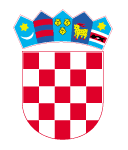                REPUBLIKA HRVATSKA        ŠIBENSKO-KNINSKA ŽUPANIJA                    GRAD SKRADIN